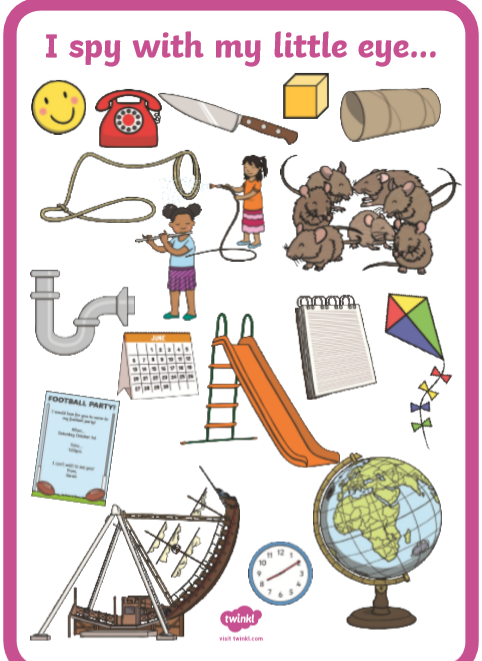 Using the picture above what words can you put in the table? Can you then think of your own words which would go in each column? i_eo_eu_eWords from i-spyOwn words 